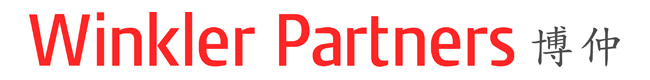 招募訊息： 短期智財法務實習生 博仲法律事務所為一家由臺灣律師及外國律師合夥之全方位法律事務所，我們重視其對於社群的責任，「樂於分享、創造互利」為其經營的核心價值之一。基此，我們希望能提供即將步入社會之年輕學子一個提早進入法律事務所實習或見習的機會，透過參與案件承辦，提供年輕人接觸法律案件、體驗法律生活的機會，同時將經驗傳承給年輕有潛力的人，使其發現自我潛能，發展自我的能力及熱情、與拓展人際關係及視野，並透過參與公益或服務性質的活動，共同為邁向實踐社會企業宗旨而努力。目前計畫招募具有法律熱忱並且對智慧財產權有興趣的智財法務實習生。您在此網頁可以進一步了解本所業務內容、工作環境，以及本所的社群服務計畫。www.winklerpartners.com工作的範圍：協助台灣及外國律師、法務整理個案事實、研究個案中之國內外法律問題、實務見解、學說，及蒐集、分析、組織相關證據資料。協助各項訴訟或非訟法律案件之進行，例如：商標專利申請、撰擬書狀、契約及各類文件，參與議約、與法院、主管機關或當事人之聯繫等。自行或協助其他法務及律師撰寫法律文章，發表於本所網站，或國內外期刊雜誌。協辦或主辦各類智財法律研究專案，藉以發展或深化願景的專業領域。招募對象：暑假後升大四法律系及法律研究所的在校學生。實習時間及薪資：自2020年7月起實習二 ~ 六個月、依據雙方談定之工作起訖日簽訂定期合約。暑假7/1-8/31為星期一～星期五8:30-17:30 或 9:00-18:00，開學後須能每週實習至少15小時，欲申請實習者請務必事先確認個人行程安排。時薪$200其他條件：(1)中、英文聽、說、讀、寫能力流利(2)喜歡及重視團隊合作(3)主動積極、學習意願佳、有責任感(4)喜歡對話(溝通)。嚮往多元工作環境，想要體驗智財法務工作，千萬別錯失這次機會，請將您的中英文履歷及自傳寄至 personnel@winklerpartners.com，收件截止日至2020/4/8。